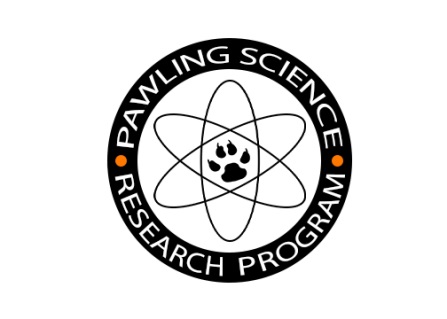 Junior/Senior Journal Article Summary RubricTo get full credit for your Journal Article Summary, be sure to meet the following requirements.  For each numbered item, be sure to label the place in your summary where the item can be found, and highlight the numbers.  Your summary should be written in the sections below (Save this file to your computer and then fill it in and/or write directly into Lab Notebook).  If you use an article that is organized differently, you must 1) Get it approved by the teacher before summarizing it, and 2) write  a summary that is organized in the same way as the article.Citation_____ /5  -  Be sure to give the proper citation for the article.  This should be APA format: _____ /5  - Copy of the original article is included with summary.Introduction2. _____ /10  -  Give the background to the present research.  Tell why it is significant.3. _____/ 5   - Tell what research came before the article and was important in leading up to it.  Mention at least two references that the author mentions in their introduction to the article.4. _____ /5   -  Tell specifically what the authors hope to accomplish and what they expect to find out.MethodsTell what the researchers did to test their hypothesis/answer their question.  5. _____/10    - Give the names of specific techniques they used.  Tell what those techniques are designed to find out. If a survey, tell what it asked.  6. _____/5    - Describe the experimental treatment and controls used.7. _____/5    - Tell how many participants were used or how many trials were run.Results8. _____/5    - Describe in words what was found out.9. _____/5    - Tell whether the question was answered, and/or if the hypothesis was supported or not.10. _____/5    - Give numeric data used by the researchers to support major findings.11. _____/5    - Refer to one key visual or graph or table used to illustrate the main findings of the article.  Tell why the visual or graph is important.Discussion12. _____/5    -  Describe the significance of the findings.13. _____/5    -  Describe at least two questions for future research.Formatting14. _____/5  - Summary is written clearly in grammatically correct style and has been proofread.Vocabulary15. _____ / 5 – Give at least 10 important terms and definitions that appear in the article.Citations16. _____/  5 – Give the citations of two other articles you would like to read.  They can come from the “References” section of this article, or they can be two other articles from another source.